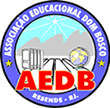 REGULAMENTO DA SEMANA DE ATIVIDADES CIENTIFICAS E CULTURAISRESENDE – RJ2015 - 2016 CAPÍTULO IDEFINIÇÃO, FINALIDADE E OBJETIVOSArt. 1º - A Semana de Atividades Científicas e Culturais (SEAC) da Associação Educacional Dom Bosco (AEDB) é um evento de extensão previsto nos termos dos arts. 17 e 18 do Capítulo V do Regimento do Centro de Pesquisa, Extensão e Pós-Graduação (CPGE), promovido de forma integrada e indissociável do Ensino de Graduação, Pós-Graduação e da Pesquisa. Art. 2º - Tem por finalidade divulgar através de práticas interdisciplinares a produção científica e cultural de professores e alunos, congregando diferentes áreas do conhecimento e da cultura, privilegiando o ensino, a pesquisa e a extensão na AEDB. Art. 3º - Tem por objetivos incentivar a prática de pesquisa científica e a cultura junto a toda comunidade acadêmica como uma atividade cotidiana universitária e viabilizar a sua divulgação anual através de evento oficial previsto em calendário da AEDB.CAPÍTULO IIORGANIZAÇÃO E CONTROLEArt.4° - A SEAC, evento interno, anual, será organizado de forma coletiva atendendo aos itens II e III, do art. 3º do Regulamento Geral do CPGE.PARÁGRAFO ÚNICO: Cabe ao CPGE elaborar o Cronograma de Atividades da SEAC que será apreciado pela equipe organizadora e submetido à avaliação dos diretores das faculdades que compõem a AEDB e posterior divulgação. DA EQUIPE ORGANIZADORAArt. 5º- A equipe organizadora da SEAC é composta:I - por organizadores natos:              a) do CPGE:       - coordenador geral;        - coordenadores de pesquisa, pós-graduação e extensão.    b) das Faculdades:        - diretores         - chefe da Seção Técnica de Ensino        - coordenadores de cursos;        - representantes estudantis indicados pelos Diretórios Acadêmicos.     c) do Colégio de Aplicação:         - direção	  - equipe pedagógica     d) de outros segmentos:         - coordenador administrativo;         - representante de Relações Públicas.         - representante do Setor de Informática	  - representante do CPD – Centro de Procedimentos de Dados II – por organizadores colaboradores:                    - professores dinamizadores                     - alunos estagiários PARÁGRAFO ÚNICO: Os Professores Dinamizadores serão indicados a cada evento pelos Coordenadores de Curso, dentre os professores em exercício de docência, no ano de realização do evento. Os alunos estagiários deverão ser indicados pelo CPGE e pelo Coordenador de Curso, dentre aqueles em exercício no CPGE e nas Secretarias da Coordenação de Curso, respectivamente.DOS PARTICIPANTES	Art. 6º- Serão participantes natos da SEAC todos os diretores, coordenadores acadêmicos e alunos, da AEDB.             PARÁGRAFO ÚNICO: poderão ser convidados a participar da SEAC outras Instituições de Ensino ou de Cultura, desde que estejam afinadas com a finalidade, objetivos e regulamento da SEAC.CAPÍTULO IIIDAS INSCRIÇÕES Art. 7º - As inscrições para apresentação dos trabalhos deverão seguir rigorosamente os prazos previstos no Cronograma de Atividades da SEAC previamente divulgado e atender as normas estipuladas neste Regulamento.Art. 8º - Cada participante pode inscrever no máximo três trabalhos, desde que em modalidades diferentes.Parágrafo Único. Cada trabalho deverá ter no máximo cinco autores e no mínimo dois autores sendo um deles o Professor Orientador.DOS TIPOS DE TRABALHOSArt. 9° - Serão aceitos para apresentação:Sessão Comunicação Oral:- Relatos de pesquisa e experiência profissional. - Artigo.- Relatos de pesquisa em andamento e Projetos de TCC.Sessão de Pôsteres e Vídeos.Sessão de OficinasSessão de Atividades CulturaisPARÁGRAFO ÚNICO - Todos os trabalhos deverão seguir as especificações contidas no Manual de Normalização de Trabalhos Acadêmicos e Científicos da AEDB, à disposição na Biblioteca, no CPGE e divulgado no site do CPGE.Art. 10º - Comunicação OralSerão aceitos, para esta modalidade, relatos de pesquisas ou experiências profissionais concluídas, com textos completos (Artigo), relatos de pesquisa em andamento e projetos de TCC.Art. 11 - Pôsteres AcadêmicosSerão aceitos para esta modalidade, relatos de pesquisas e experiências profissionais concluídas ou  ser utilizado o máximo de ilustrações e o mínimo de texto, para torná-los mais atrativo. Art. 12 – VídeosSerão aceitos, para esta modalidade, vídeos didáticos e documentários, de curta duração (com até 15 minutos), que retratem eixos temáticos da unidade do proponente.PARÁGRAFO ÚNICO: Os vídeos deverão apresentar as seguintes especificações:· » O material deverá indicar, em sua ficha técnica: título, ano de realização, entidadeprodutora, gênero, direção metragem;· » Indicar outras especificações, conforme o caso: preto e branco; colorido; milimetragem (16mm / 35mm); banda sonora: ótica; magnética;· » Indicar a equipe realizadora [Direção/ montagem/ roteiro e música / fotografia/ som / produção...];· » Sinopse: um breve resumo do conteúdo do vídeo (200 até 300 palavras).· » Os audio-visuais deverão estar gravados em DVD.Art. 13 – Oficinas As atividades para desenvolvimento em oficinas deverão ser inscritas rigorosamente dentro dos prazos previstos, especificando a área do conhecimento, os objetivos, a programação, a clientela, a carga horária e o Professor responsável.DAS ATIVIDADES CULTURAISArt. 14 – As atividades Culturais deverão ser propostas rigorosamente dentro dos prazos estipulados pelo Cronograma de Atividades e parâmetros estabelecidos neste regulamento.	Art. 15 – Serão aceitos como atividades culturais: - Saraus- Peças Teatrais- Shows Musicais- Poesias declamadas ou musicadas.- Danças.- Apresentação de Bandas e Conjuntos musicais.- Outras atividades julgadas pertinentes pela comissão organizadora da SEAC.DO ENCAMINHAMENTO DE TRABALHOSArt. 16 – Os Trabalhos, em qualquer modalidade ou Projetos de Atividades Culturais de professores e alunos deverão ser postados no portal da AEDB (www.aedb.br/seac), rigorosamente dentro dos prazos previstos no Cronograma de Atividades, referente ao ano do evento. § 1º O aluno postará os trabalhos, especificando o nome do seu Professor Orientador.  Art. 18 - Os trabalhos e atividades oriundos de instituições externas, previstos no Parágrafo Único do Art. 6º deste Regulamento, serão postados no portal da AEDB (www.aedb.br/seac), rigorosamente dentro dos prazos previstos no Cronograma de Atividades.APRESENTAÇÃO DOS TRABALHOS SELECIONADOSArt. 19 - Cada trabalho selecionado será apresentado em dia, hora e local a serem divulgados previamente em Folder próprio, no site da SEAC e em outros locais de divulgação próprios da AEDB, conforme determinação da Equipe Organizadora.Art. 20 – Nas sessões de Comunicação Oral, será dado o tempo de 15 minutos para apresentação e 10 minutos para debates sobre os temas abordados. Serão disponibilizados recursos de mídia para a exposição oral.           Art. 21 – As sessões de Pôsteres terão duração de uma hora (1h), pelo menos um dos autores deverá permanecer durante todo o tempo destinado à apresentação, ao lado do trabalho, fornecendo as informações concernentes ao mesmo. Cada autor ficará responsável por apresentar apenas um trabalho em cada sessão de pôster acadêmico.           Art. 22 – Nas sessões Vídeo: serão dados 15 minutos para apresentação e 15 minutos para debates sobre os temas abordados. Serão disponibilizados recursos de mídia para a exposição.          Art. 23 – Atividade cultural: cada atividade selecionada deverá ser apresentada em dia e local a serem designados pela Comissão Organizadora, bem como a duração da atividade será prescrita de acordo com a especificidade da apresentação.CAPÍTULO IVAVALIAÇÃO E CONTROLEArt. 24 - Será criada uma Comissão Cientifica, indicada pelos Coordenadores de Curso, com o objetivo de avaliar os trabalhos recebidos no que se refere a formatação, conteúdos e pertinência dos temas.§1º A Comissão Cientifica seguirá critérios de avaliação pré-estabelecidos, devendo justificar sua avaliação e dar sugestões quando for o caso.Art. 25 – Os trabalhos e/ou atividades aprovadas pela Comissão Científica serão encaminhados ao setor de Relações Públicas para a elaboração e divulgação de listagem de aprovação e posterior montagem do Folder de programação e do CD de publicação, dentro dos prazos previstos no Cronograma de Atividades.§ 1º - Compete ao setor de Relações Públicas a publicação da listagem de aprovação dos trabalhos, a elaboração do Folder de Programação e do CD de publicação, dentro dos prazos previstos no Cronograma de Atividades.DA AVALIAÇÃO DOS TRABALHOS e ATIVIDADESArt. 26 – Compete ao Coordenador de Curso o estabelecimento das áreas temáticas dentro das áreas do saber relativas ao curso que coordena, bem como, indicação de especialista(s) para compor a Comissão Científica na referida área.§1º Cabe ainda ao Coordenador de Curso estipular critério de avaliação de atividades e trabalhos oriundos de seu curso para efeito de aproveitamento para o aluno.Art. 27 – A frequência do aluno às diferentes sessões do evento será passível de controle e mediante a emissão de Certificado de Frequência pelo CPGE, será computada pelo Coordenador de Curso como Atividade Complementar para o aluno.DOS CERTIFICADOSArt. 28 – Para efeito de aproveitamento, serão disponibilizados pelo CPGE  e emitidos pela internet, os seguintes certificados:Certificado de FrequênciaCertificado de Apresentação de Trabalhos, especificando as diferentes sessões e trabalhos apresentados por alunos e professores da AEDB ou por instituições externas.Certificado de Participação em Mesa Diretora das Apresentações para professores convidados e alunos como elementos de apoio de controle.Certificado de Participação da Equipe Organizadora, para Professores Dinamizadores e alunos estagiários.DAS PREMIAÇÕESArt. 29 – Os trabalhos e ou Atividades julgadas como em nível de excelência pela Equipe Organizadora e ratificada pela Mesa Diretora farão jus a premiações estabelecidas previamente, a cada evento.DA AVALIAÇÃO DO EVENTOArt. 30 – A avaliação da SEAC será feita imediatamente após o encerramento da semana, pela equipe Organizadora, podendo se valer de enquete feita durante a semana entre os participantes ou utilizando outras técnicas complementares, como pesquisa de opinião, junto a alunos e professores participantes. CAPÍTULO VDISPOSIÇÕES GERAISArt. 29 – Os casos omissos, porventura surgidos no decorrer da aplicação deste regulamento, serão resolvidos pela direção geral do CPGE ouvida a Coordenação de Pesquisa e em última instância o Conselho do CPGE, ouvida a Presidência da AEDB quando se fizer necessário.   AEDB, Resende- RJ,Fevereiro de 2015